张家界航空工业技术职业学院2023年单独招生《职业技能测试》考试大纲与样题根据湖南省教育厅《关于做好2023年高职院校单独招生工作的通知》（湘教发〔2022〕54号）要求，依据《张家界航空工业技术职业学院2023年单独招生章程》，特制定本科目考试大纲。一、考试性质《职业技能测试》是张家界航空工业技术职业学院2023年单独招生考试设置的考试科目。主要考查考生在日常学习中的知识积累、素养和技能水平，内容包括学生的思想道德素质、计算机应用基础、通用技术知识、安全与卫生知识、心理素质、地方及学院的特色和专业基本技能等内容，其目的是测试考生应具备应知、应会的基本品质、基础知识、基本理论、基本方法的水平和分析问题、解决问题的能力。二、考试内容职业技能测试根据考生类别，考试内容分为两类：（一)适用于退役军人、普通高中毕业考生和同等学力考生1、思想道德素质(1)思想素质：有正确的世界观、人生观和价值观。了解中华民族优良传统；理解实现“中国梦”——中华民族伟大复兴的意义，展示个人的理想和抱负。(2)道德素质：遵守“爱国守法、明礼诚信、团结友善、勤俭自强、敬业奉献”公民基本道德规范；遵守“文明礼貌、助人为乐、爱护公物、保护环境、遵纪守法”为主要内容的社会公德。2、计算机应用基础：包括计算机基础知识、文字处理软件Word应用、电子表格处理软件Excel应用、多媒体软件应用、演示文稿软件PowerPoint应用等内容。3、通用技术知识：通用技术与技能，包含应知应会的基本知识以及运用这些知识分析判断的基本能力，涉及政治、经济、历史、文化、地理、自然等方面。4、安全与卫生常识：考生日常生活中所遇见的通用安全知识，包括校园安全、社会安全、用电救火安全、交通安全、户外活动安全等内容。卫生常识主要是新型冠状病毒感染的肺炎的防控常识，及个人卫生与健康的常识。5、心理素质：主要包括认知、感知、记忆、情感、意志、气质、性格、习惯等。6、地方及学院的特色：以张家界市相关市情和张家界航空工业技术职业学院的相关经历、荣誉以及办校理念等为内容。详情见学院招生简章或学院网站。（二)适用于中职类考生1、通识性职业技能测试：1）思想道德素质①思想素质：有正确的世界观、人生观和价值观。了解中华民族优良传统；理解实现“中国梦”——中华民族伟大复兴的意义，展示个人的理想和抱负。②道德素质：遵守“爱国守法、明礼诚信、团结友善、勤俭自强、敬业奉献”公民基本道德规范；遵守“文明礼貌、助人为乐、爱护公物、保护环境、遵纪守法”为主要内容的社会公德。2）计算机应用基础：包括计算机基础知识、文字处理软件Word应用、电子表格处理软件Excel应用、多媒体软件应用、演示文稿软件PowerPoint应用等内容。3）通用技术知识：主要测查报考人员通用技术与技能，包含应知应会的基本知识以及运用这些知识分析判断的基本能力，涉及政治、经济、历史、文化、地理、自然等方面。4）安全与卫生常识：安全知识主要是学生日常生活中所遇见的通用安全知识，包括校园安全、社会安全、用电救火安全、交通安全、户外活动安全等内容。卫生常识主要是新型冠状病毒感染的肺炎的防控常识，及个人卫生与健康的常识。5）心理素质：主要包括认知、感知、记忆、情感、意志、气质、性格、习惯等。6）地方及学院的特色：以张家界市相关市情和张家界航空工业技术职业学院的相关经历、荣誉以及办校理念等为内容。详情见学院招生简章或学院网站。2、专业基本技能测试（分专业组一考卷和专业组二考卷）：1）专业组一:主要是工类专业的专业基础知识和专业基础技能，科学常识和专业学习能力。2）专业组二：主要是管理类专业的专业基础知识和专业基础技能，科学常识和专业学习能力。三、考试形式与试卷结构1．考试形式：闭卷、笔试2．考试时间为90分钟。3．试卷结构（总分200分）：四、样题【（一）选择题样题】1. 网络上的信息被人下载和利用，这正说明信息具有（    ）A.价值性           B.时效性           C.载体依附性          D.可转换性2．影响结构稳定性的因素有（    ）。①物体的形状;  ②材料;  ③材料之间的联接方式;  ④物体重心的位置。A.①②③           B.②③             C.①④             D.①②③④3．平静状态下，人体温情况超过（    ）度属于发热。A.37.3            B.37.4                C.37.5              D.37.6 4．图所示为某零件的轴测图，其正确的俯视图是(    )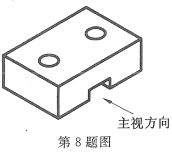 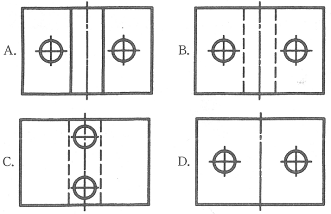 5.产品价格的基础是（    ）A.产品质量          B.产品成本         C.产品款式            D.产品属类6．企业是以（    ）为目的。A、营利          B、奉献            C、无偿提供商品     D、以上答案都不对7．“桃花潭水深千尺，不及汪伦送我情”诗中的“我”指的是谁？（    ）A．杜甫          B．李贺            C. 王维             D.李白8．成功的人必定是高度（    ）的人，必定是以高标准要求自己的人。 A.自负           B.严谨自律         C.嚣张            D.自爱 9．我们从不同的地方来到新学校，面对新环境，你认为在做好自我调适方面，应该特别注意（    ）A．调整心理，加强沟通               B.转换角色，适应他人C．谨言慎行，封闭自我               D.勤于反思，怀念过去10.中国第一个森林公园是（    ）。A.白云山国家森林公园               B.太白山国家森林公园  C.神农架国家森林公园               D.张家界国家森林公园【（二）判断题样题】1．无论你从事何种职业，只要尽职尽责，就是为社会做出了贡献，就能够实现自己的价值。（    ）2．商品的价值量由生产该商品的个别劳动时间决定。（    ）3．现代化的管理实践从来不赞成当面批评这种手段，因为这只会产生反作用，引起愤恨和不满，而不会有好的结果。（    ）4．我国《刑法》规定走私、贩卖、运输、制造毒品，无论数量多少，都应当追究刑事责任。（    ）5．加入了世界贸易组织，我国仍然可以采取一切手段来保护我国的工业。（    ）6．“大数据时代”只是说这个时代产生的数据量大而已。（    ）7．在设计的一般原则中，各个原则之间是相互独立，互不影响的。（    ）8．物体受外部的合力越大，则运动速度越快。（    ）9．礼貌、坦诚、平等、避讳是交谈文明得体的基本原则。(    )10．所有涉及人身安全的设备，都应采取可靠的接地保护。（    ）【（三）简答题样题】1.“一屋不扫何以扫天下”这个典故说明了什么道理？2.“人生须知负责任的苦处，才能知道尽责任的乐趣。”谈谈你的理解3.“工匠精神重在传承，不必创新。”这个说法对不对？题号题型题量分值一选择题3090二判断题1545三简答题265